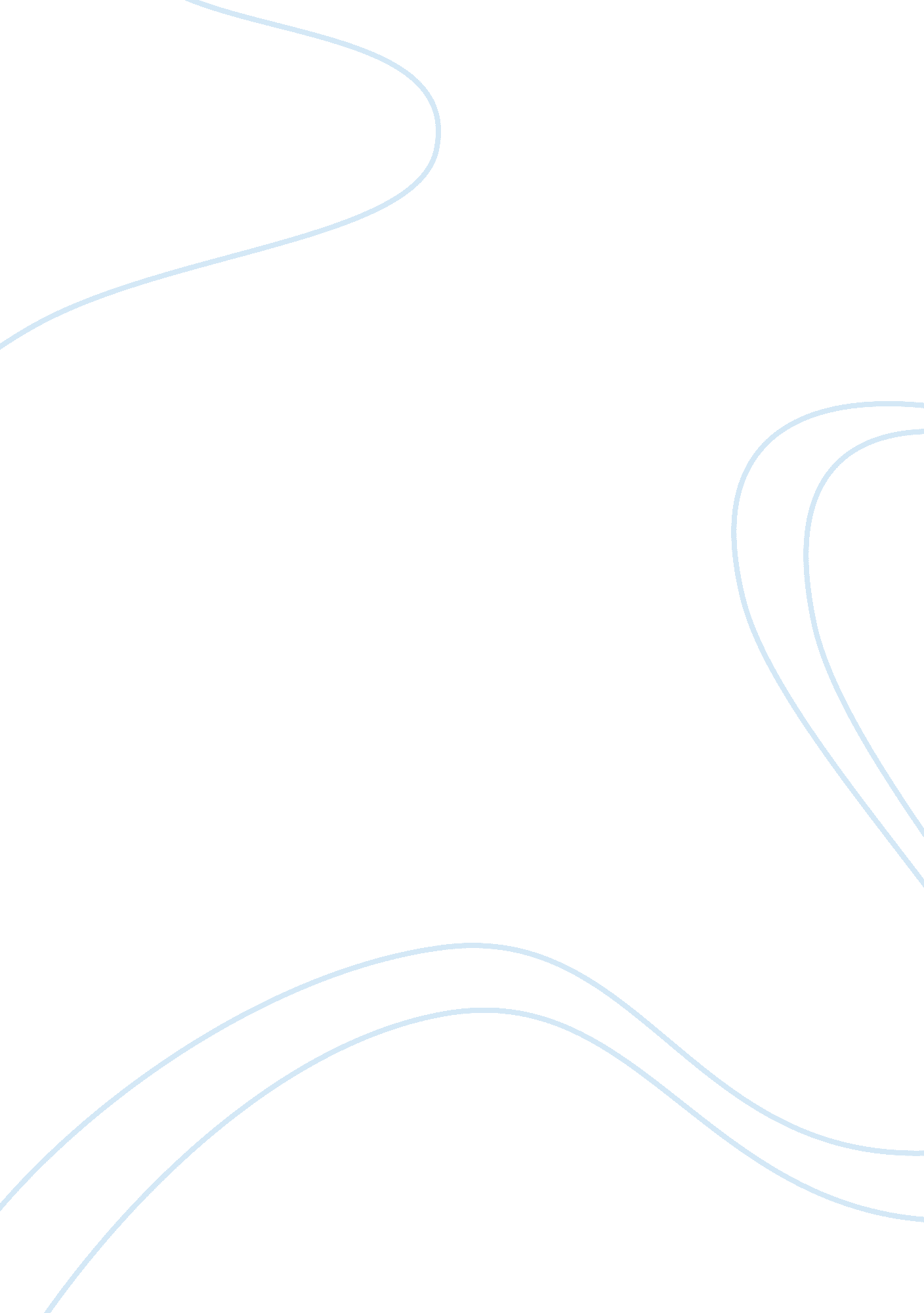 Media biasMedia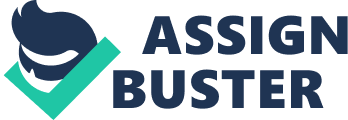 I would even be inclined to present the conflict that existed between the 2 parties in order to portray their suicide as an unavoidable end result of the life they had been leading. The abandoned child was the only true victim of the events. It will be highly effective because readers want the human interest drama in news articles that they read. 
How might you use the various methods for producing ideas to eliminate the bias from the original article and still present a factual and persuasive case? 
I will base my opinions on the verified data and analysis of the case file. That way misinformation and bias presented in the real-time report can be eliminated so the editorial will become a factual representation of the events as it happened and the relation of the abandoned child to the case. At the end of the day, it is the factual representation of the events that matters the most and that is what these various methods will help me represent to the readers. 